ПОСТАНОВЛЕНИЕот «26» марта 2021 года №14а. ХакуринохабльО внесении изменений и дополнении в Положение «Об административной комиссии МО «Хакуринохабльское сельское поселение»утвержденное Постановлением главы от 07.09.2010г.№ 1В целях  привидения  в соответствие с действующим законодательством  Положение «Об административной комиссии МО Хакуринохабльское сельское поселение» утвержденное постановлением главы администрации от 07.09.2010г. № 1ПОСТАНОВЛЯЮ:3.Внести в Приложение №2 Постановлению главы от 07.09.2010г. №1 «Об административной комиссии МО «Хакуринохабльское сельское поселение» следующие изменения и дополнения и изложить в следующей редакции:Приложение №2Состав административной комиссииМО «Хакуринохабльское сельское поселение»Председатель административной комиссииБеданоков	                              - Глава муниципального образования Валерий Асланович                     «Хакуринохабльское сельское поселение» Заместитель  председателя административной комиссииСтрикачев 		            - заместитель главы администрации муниципальногоЗаур Русланович	              образования «Хакуринохабльское сельское поселение»Ответственный секретарь административной комиссии Сетова                                                  - специалист  1 категории муниципальногоАза Шабановна                                      образования «Хакуринохабльское сельское поселение»Члены административной комиссии:1. Чамокова 		                       - главный специалист по финансам администрацииМарьет Хасанбиевна                        муниципального «Хакуринохабльское сельское поселение»2. Меретуков		                    - специалист 1 категории по работе с населением, спорту, культурно-Мадин Казбекович                          массовым мероприятиям  администрации                                              «Хакуринохабльское сельское поселение»3. Участковый уполномоченный полиции  по Хакуринохабльскому сельскому  поселению  (по согласованию)                                                           3. Постановление главы от 01.11.2020г. №39 «О внесении изменений и дополнений в Приложение №2 к Постановлению главы о 01.11.2019 №1»- отменить.4.Настоящее постановление опубликовать или обнародовать в районной газете «Заря» и разместить на официальном сайте сельского поселения.И.о. главы МО «Хакуринохабльское                                                              сельское поселение»					                      				З.Р. СтрикачевРЕСПУБЛИКА АДЫГЕЯАдминистрациямуниципального образования«Хакуринохабльское сельское поселение»385440, а. Хакуринохабль,                     ул. Шовгенова, 13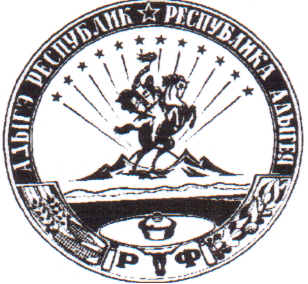 АДЫГЭ РЕСПУБЛИКХьакурынэхьаблэмуниципальнэкъоджэпсэупIэ чIыпIэм изэхэщапI385440, къ. Хьакурынэхьабл,ур. ШэуджэнымыцI, 13